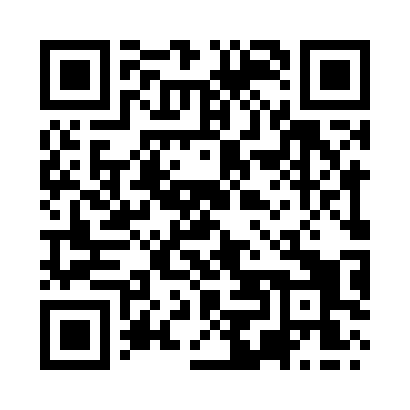 Prayer times for Eabost, Highland, UKMon 1 Jul 2024 - Wed 31 Jul 2024High Latitude Method: Angle Based RulePrayer Calculation Method: Islamic Society of North AmericaAsar Calculation Method: HanafiPrayer times provided by https://www.salahtimes.comDateDayFajrSunriseDhuhrAsrMaghribIsha1Mon3:024:341:307:2110:2511:572Tue3:024:351:307:2110:2511:573Wed3:034:361:307:2010:2411:574Thu3:044:371:307:2010:2311:575Fri3:044:381:317:2010:2211:566Sat3:054:391:317:1910:2111:567Sun3:064:411:317:1910:2111:568Mon3:064:421:317:1910:2011:559Tue3:074:431:317:1810:1811:5510Wed3:084:451:317:1810:1711:5411Thu3:094:461:317:1710:1611:5412Fri3:094:481:327:1710:1511:5313Sat3:104:491:327:1610:1411:5214Sun3:114:511:327:1510:1211:5215Mon3:124:521:327:1510:1111:5116Tue3:134:541:327:1410:0911:5017Wed3:144:561:327:1310:0811:5018Thu3:144:571:327:1310:0611:4919Fri3:154:591:327:1210:0511:4820Sat3:165:011:327:1110:0311:4721Sun3:175:031:327:1010:0111:4622Mon3:185:041:327:099:5911:4623Tue3:195:061:327:089:5811:4524Wed3:205:081:327:079:5611:4425Thu3:215:101:327:069:5411:4326Fri3:225:121:327:059:5211:4227Sat3:235:141:327:049:5011:4128Sun3:245:161:327:039:4811:4029Mon3:255:181:327:029:4611:3930Tue3:265:201:327:009:4411:3831Wed3:275:221:326:599:4211:37